__________________________________________________________________КАРАР                                                                                    ПОСТАНОВЛЕНИЕ01 апрель 2022 йыл                            № 08                                 01 апреля 2022 года О проведении месячника по санитарной очистке и благоустройству   населенных пунктов сельского поселения Первомайский сельсовет муниципального района Стерлитамакский район Республики Башкортостан
            В целях очистки, благоустройства и озеленения территорий населенных пунктов сельского поселения  Первомайский сельсовет муниципального района Стерлитамакский район Республики БашкортостанПОСТАНОВЛЯЮ:1.Объявить на территории сельского поселения  Первомайский сельсовет муниципального района Стерлитамакский район месячник по санитарной очистке и благоустройству.2. Экологические субботники провести  с 02 апреля и 07 мая 2022 года.3. Утвердить прилагаемый план мероприятий по санитарной очистке и благоустройству населенных пунктов сельского поселения  Первомайский сельсовет муниципального района Стерлитамакский район Республики Башкортостан.4.Контроль за исполнением постановления оставляю за собой.Глава сельского поселенияПервомайский сельсовет                                             М.Г.Макаренко                                                                                   Приложение к постановлению                                                                                        №  8  от  01.04.2022 года 

                                       ПЛАН МЕРОПРИЯТИЙна 2022 год по благоустройству, озеленению и санитарному содержанию    населенных пунктов сельского поселения  Первомайский сельсоветмуниципального района Стерлитамакский район Республики Башкортостан          Глава сельского поселения:                                   М.Г.МакаренкоБАШКОРТОСТАН РЕСПУБЛИКАҺЫСТӘРЛИТАМАК  РАЙОНЫМУНИЦИПАЛЬ РАЙОНЫНЫҢ ПЕРВОМАЙ АУЫЛ СОВЕТЫ АУЫЛ БИЛӘМӘҺЕ  ХАКИМИӘТЕ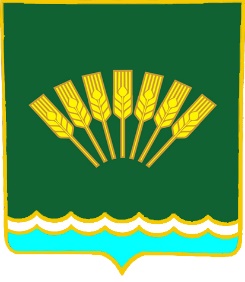 РЕСПУБЛИКА БАШКОРТОСТАН АДМИНИСТРАЦИЯ  СЕЛЬСКОГО ПОСЕЛЕНИЯ ПЕРВОМАЙСКИЙ СЕЛЬСОВЕТ МУНИЦИПАЛЬНОГО РАЙОНА СТЕРЛИТАМАКСКИЙ РАЙОН№ п/пНаименование проводимых мероприятийСроки исполненияОтветственные    1                        2            3              41.Провести на территории сельского поселения с 02 апреля по 07 мая 2012 г. месячник по санитарной очистке и благоустройствуАпрель-майГлава сельского поселения2.Разработка плана работы и распределение обязанностей Март-апрельГлава сельского поселения3.Провести санитарную очистку и благоустройство улиц, в личных подворьях, в прилегающих территориях. Апрель-майСтаросты сел, жители населенных пунктов4.Санитарное состояние социально-бытовых объектов, уборка территории, озеленение, наличие цветников, установка урн.Апрель-майРуководители объектов5.Обследование санитарного состояния побережья реки Уршак, пруда «Кайнекуль» и родника с.ПервомайскоеПо мере необходимостиГлава сельского поселения, депутаты Совета6.Проведение работ по уборке территории памятников «Участникам и погибшим в ВОВ» с.Первомайское и д.Дергачевка, посадка цветов возле памятниковДо 9 маяГлава сельского поселения7.Организовать проведение субботника по благоустройству и ремонту кладбищАпрель-майГлава сельского поселения8.Субботники по обкосу дорогВ течении летнего периода по мере необходимостиГлава сельского поселения9.Контроль за состоянием уличного освещения и дорог внутри населенных пунктовПостоянно Глава сельского поселения, депутаты Совета, старосты10.Посадка деревьев в парке «Победы» с. Первомайское АпрельГлава сельского поселения11.Уход за саженцамиПостоянно Глава сельского поселения